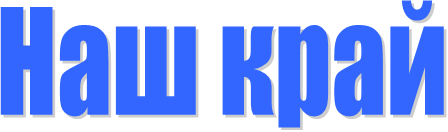                                          Официальный информационный  бюллетень                     Учредитель: Совет депутатов Чухломского сельского поселения                                Чухломского муниципального района Костромской областиспецвыпускКостромской межрайонной природоохранной прокуратурой проведена рабочая встреча с МОКТУ Росрыболовства26.01.2023 и.о. Костромского межрайонного природоохранного прокурора Огриневичем Е.М. проведена рабочая встреча с заместителем руководителя МОКТУ Росрыболовства Петровым А.А. и начальником территориального отдела управления Малоземовым А.В. по вопросам межведомственного взаимодействия, проведения совместных контрольных (надзорных) мероприятий.На совещании обсуждены результаты совместной работы в 2022 г., вопросы организации взаимодействия на текущий год, в первую очередь в предстоящем нерестовым периоде, отдельные вопросы проведения профилактических и проверочных мероприятий.Официальный информационный бюллетень утвержден  решением Совета депутатов Чухломского сельского поселения Чухломского муниципального района Костромской области за № 4 от 25.11.2010г   Тираж 7 экземпляров. Адрес издательства: 157130  Костромская область Чухломский район д. Тимофеевское ул. Центральная, д.1. Контактный телефон  2-14-45. Ответственный за выпуск: Администрация Чухломского сельского поселения